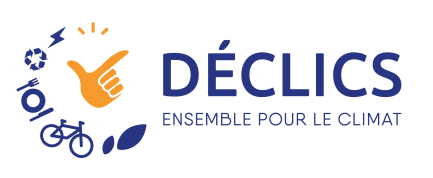 Connecter un compteur LinkyAvec DECLICS, vous allez pouvoir connecter vos compteurs communicants. Plus d’index à saisir, ce qui n’empêche pas de suivre régulièrement !Avant tout, vérifiez votre compte ENEDIS  !Pour que le compteur « communique » les index à Declics, il faut que vous ayez au préalable :Un compteur Linky ! Un compte ouvert sur l’espace particulier d’Enédis ; Avoir autoriser Déclics à récupérer les données ;1 – Créer votre compte ici : https://mon-compte-particulier.enedis.fr/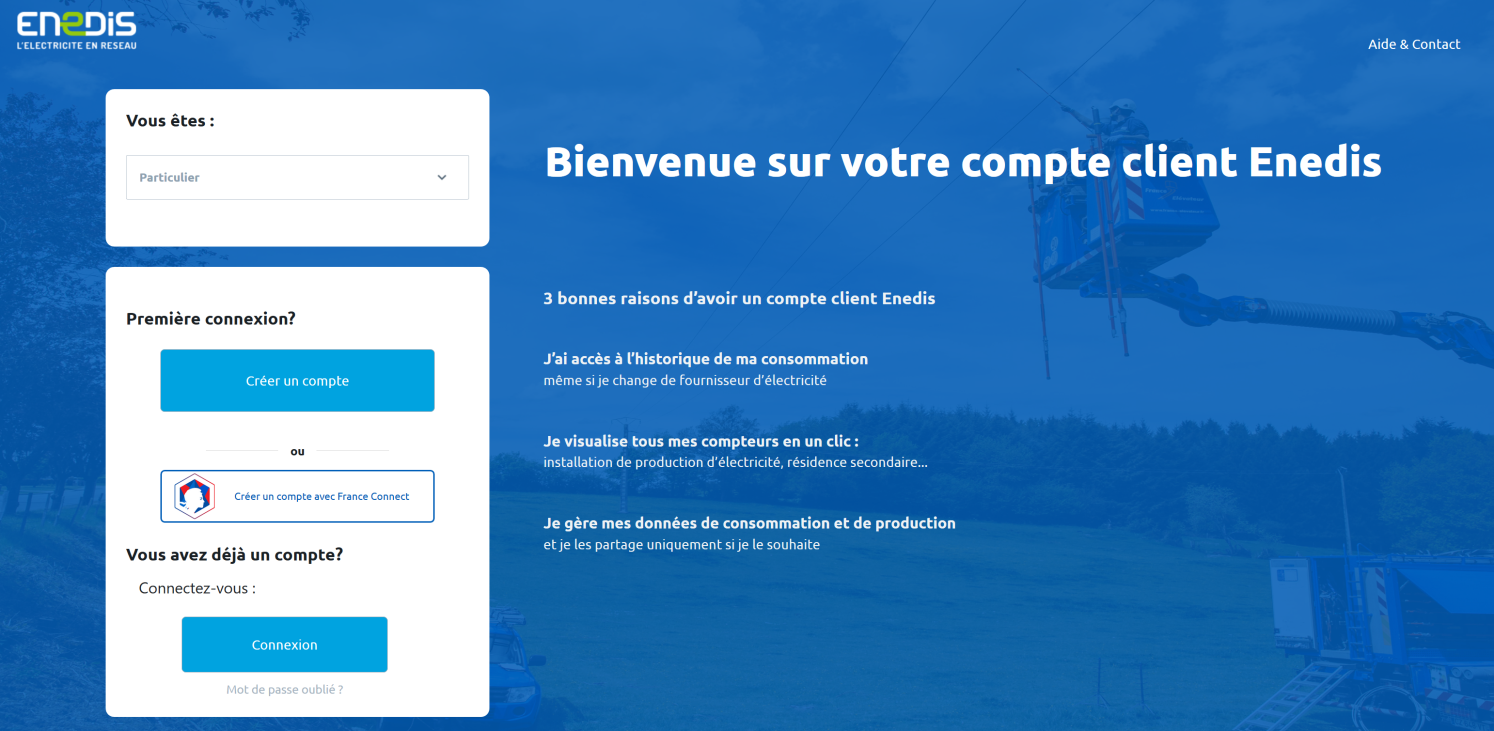 2 – Accédez à votre espace client : 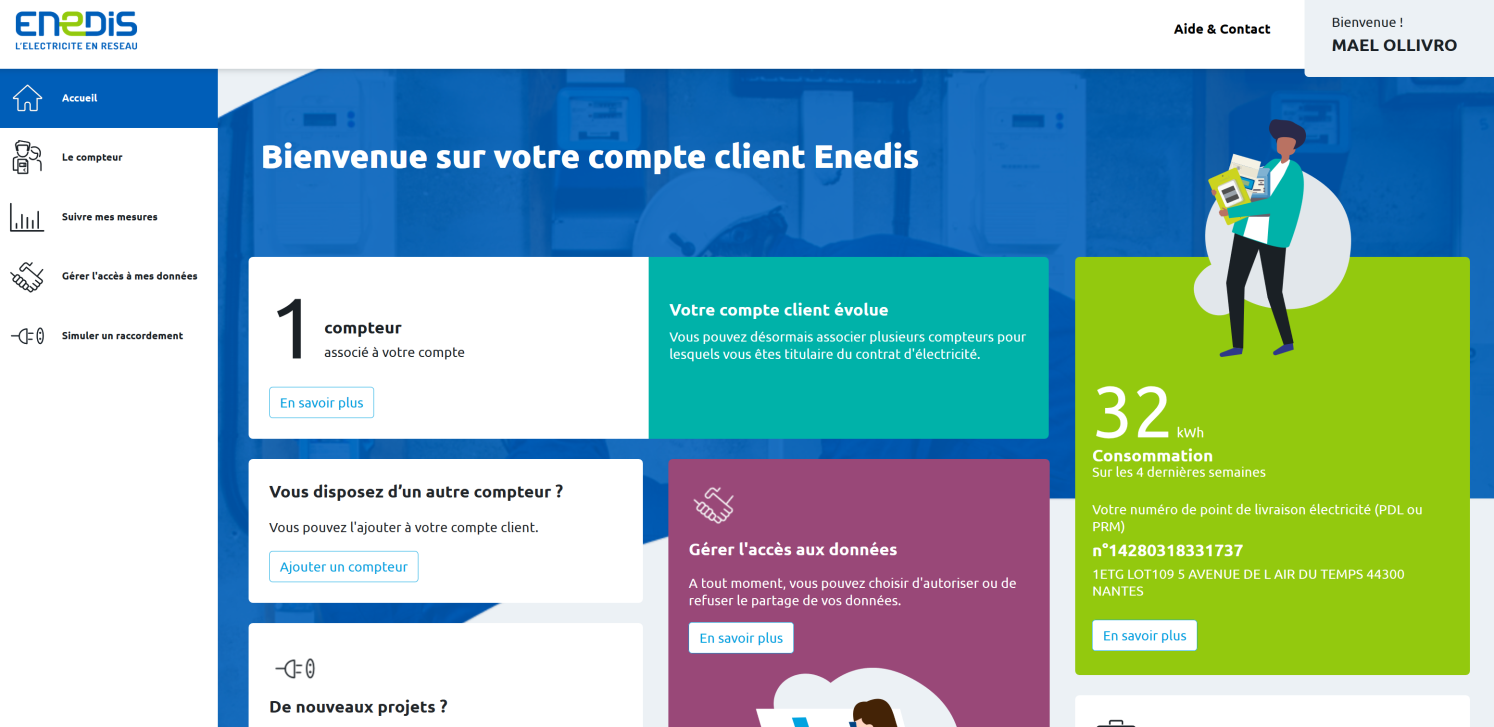 3 – Vérifiez que vous avez bien des consommations renseignées : 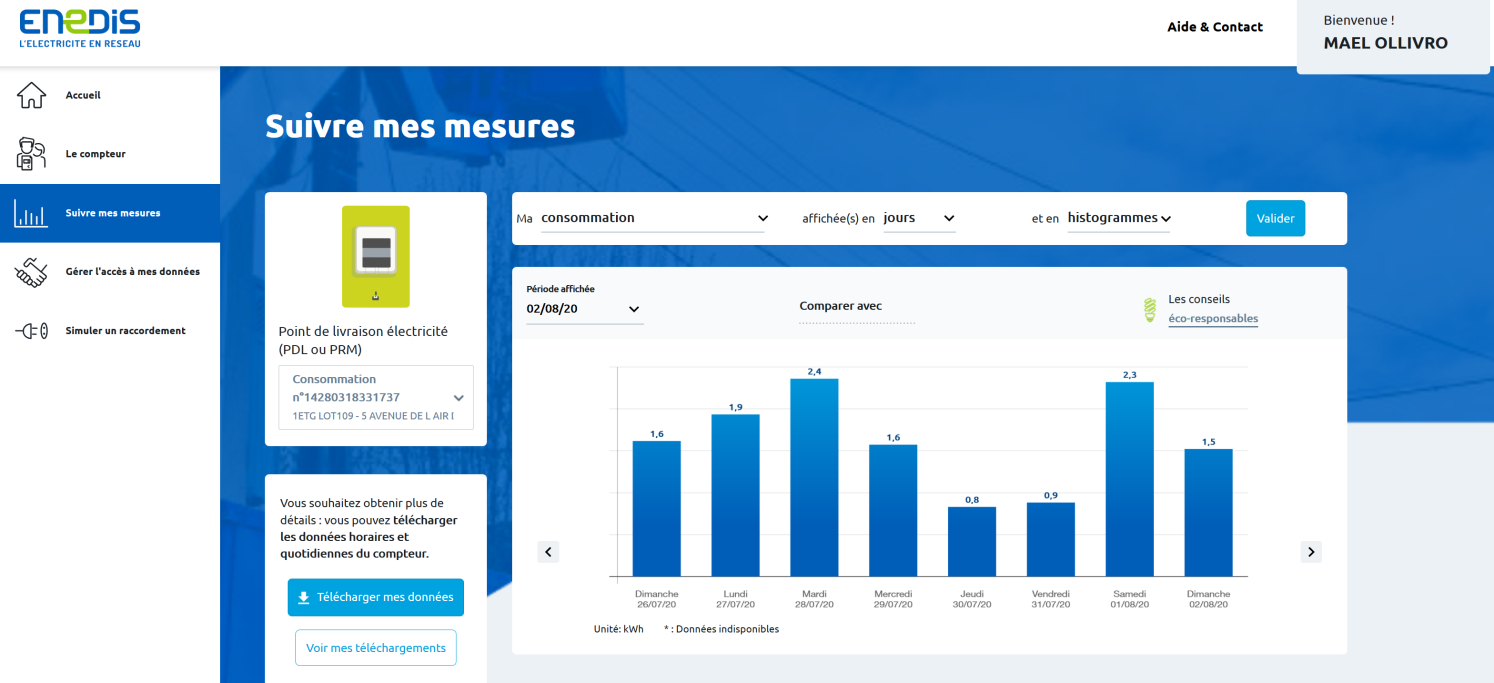 Comment « connecter » Déclics à Enedis ? 1 – Dans le menu « Paramétrer mes compteurs» sélectionnez « Ajouter un compteur »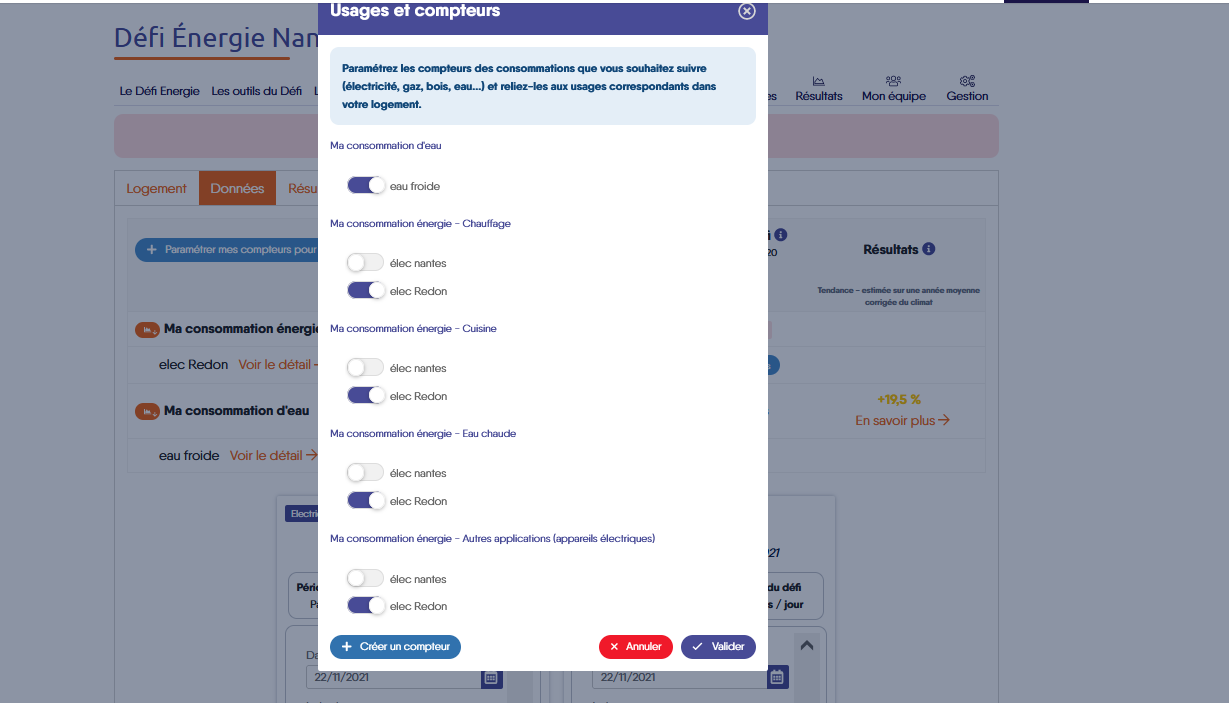 2 – Choisir un nom à votre compteur et définir le type «Electricité»Renseignez le « mode de saisie » : « Linky »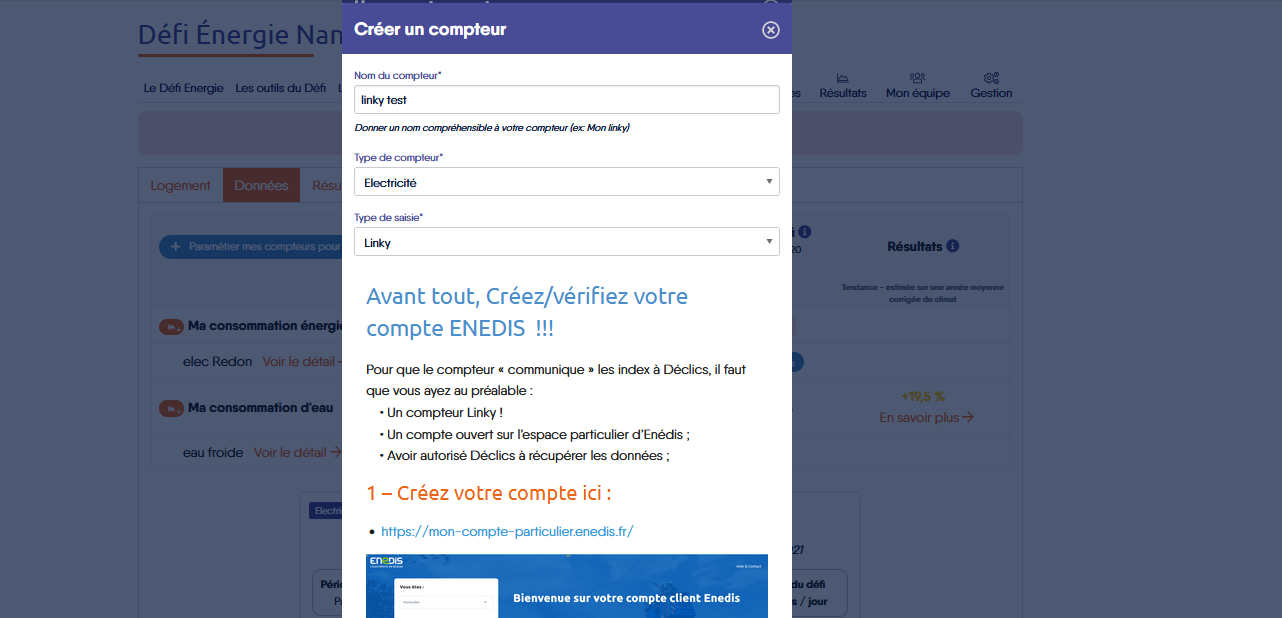 Si vous avez déjà vérifié les premières étapes, : la création d’un compte sur la plateforme ENEDIS ; cliquez sur valider pour continuer et accéder au page de connexion en Déclics et ENEDIS.
Vous voyez ce message :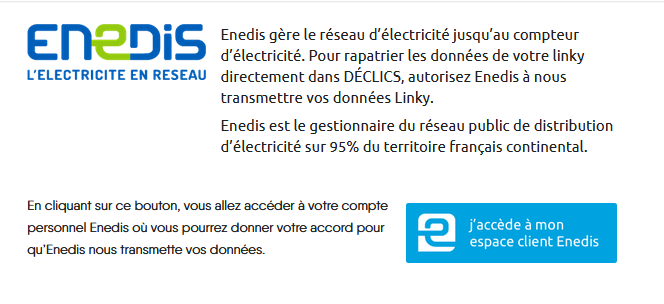 3 – Cliquez sur « J’accède à mon espace client Enedis » (le gros bouton bleu)Vous êtes redirigés sur la page de connexion de votre compte Enedis 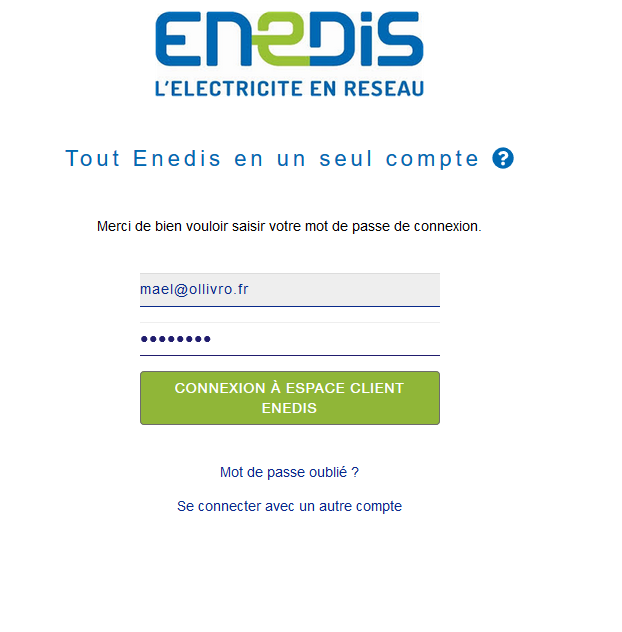 4 – Validez les conditions de partage d’informations entre Enedis et Déclics 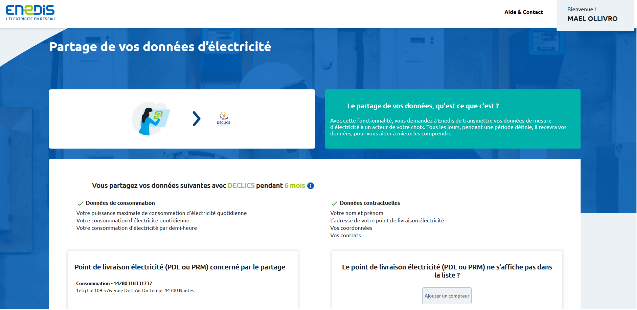 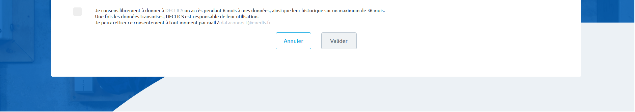 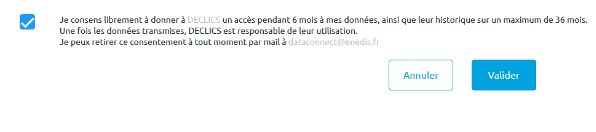 5 – Vous êtes revenu sur Déclics et votre compteur est créé  : 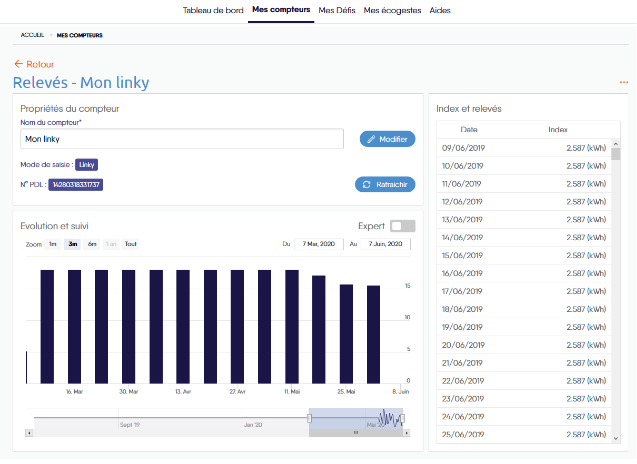 